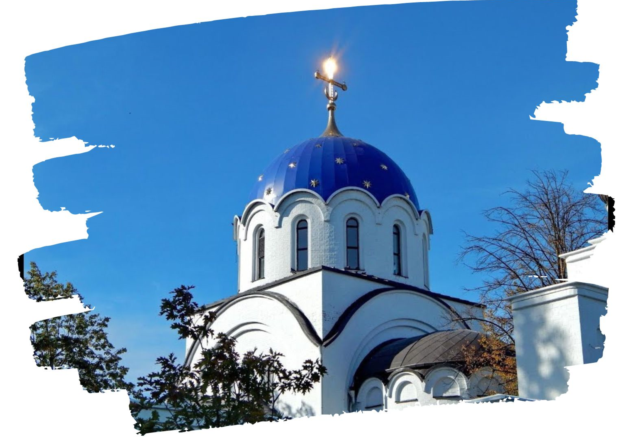 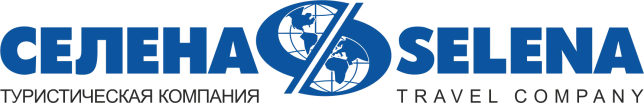  ПЛАСТУНОВСКАЯДень Святой Троицы Экскурсионный тур1 деньСтоимость тура: 1 500 руб./чел.ООО ТК «СЕЛЕНА» оставляет за собой право изменять порядок и время проведения экскурсий, сохраняя программу в целом!08:00Выезд группы из Краснодара на  комфортабельном автобусе от Драмтеатра (центральный вход). Сбор группы за 20 мин. до выезда. Переезд г. Краснодар -  ст. Пластуновская составляет около 60 км. Время в пути ~1 час.  В ходе трассовой экскурсии туристы узнают о развитии православия в Краснодарском крае.Прибытие группы к подворью действующего женского монастыря, посвященного иконе Божией Матери «Всецарица». Подворье женского монастыря, расположено в живописном месте, в окрестностях станицы Пластуновской, на берегу реки Ставок. Общая площадь подворья - 211 га, к земельным угодьям прилегает 25 га водной глади. Это поистине благодатное место, где чувствуется душевный покой и равновесие, кажется, что все мысли приходят в порядок и душа наполняется доброй энергией.Экскурсия по территории подворья с осмотром следующих объектов:  храм Благовещения Пресвятой Богородицы, храм преподобного Саввы Освященного, источник "Тихвинской" иконы Божией Матери, сад «Кубанская Гефсимания», часовня святителя Николая Чудотворца.  Свободное время для посещения храмов и купания в святом источнике (женщинам иметь при себе: рубашку  для погружения, полотенце, тапочки и т.д.)Обед в трапезной.Переезд в центр ст. Пластуновская, посещение храма Вознесения Господня. Великолепный образец византийского стиля русского храмового зодчества был основан в 1889г.В храме имеется множество святынь. Одна из самых почитаемых - икона Владимирской Божией Матери (ХVIв.), принесенная казаками-пластунами для основания станицы и церкви. В храме особо чтится икона великомученика и целителя Пантелеймона. Она была привезена казаками-пластунами из паломнической поездки на святую гору Афон (Греция). Наряду с иконами в храме бережно хранятся частицы мощей святых угодников. Самая древняя святыня - частица мощей Папы Римского Климента, ученика апостола Павла (II в. от РХ).16.00Отправление в Краснодар.17.00Прибытие группы (время указано ориентировочно).В стоимость тура включено: проезд на комфортабельном автобусе;экскурсионное обслуживание;страховка от несчастного случая.Дополнительно оплачивается:питание на маршрутепожертвованиятребы и товары иконной лавкиДополнительно оплачивается:питание на маршрутепожертвованиятребы и товары иконной лавкиТуристам необходимо иметь с собой: паспорт/свидетельство о рождении, полис ОМСТуристам необходимо иметь с собой: паспорт/свидетельство о рождении, полис ОМСТуристам необходимо иметь с собой: паспорт/свидетельство о рождении, полис ОМСТуристическая компания «СЕЛЕНА»350058, Россия, город Краснодар, ул. Ставропольская, 330info@selena-travel.ru | www.selena-travel.ru+7 861 233 74 00 | 235 85 65 | 233 75 98Туристическая компания «СЕЛЕНА»350058, Россия, город Краснодар, ул. Ставропольская, 330info@selena-travel.ru | www.selena-travel.ru+7 861 233 74 00 | 235 85 65 | 233 75 98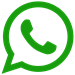                        +7 988 387 81 27                       +7 988 387 81 27